Каковы требования к ан​титеррористической защищенности объектов 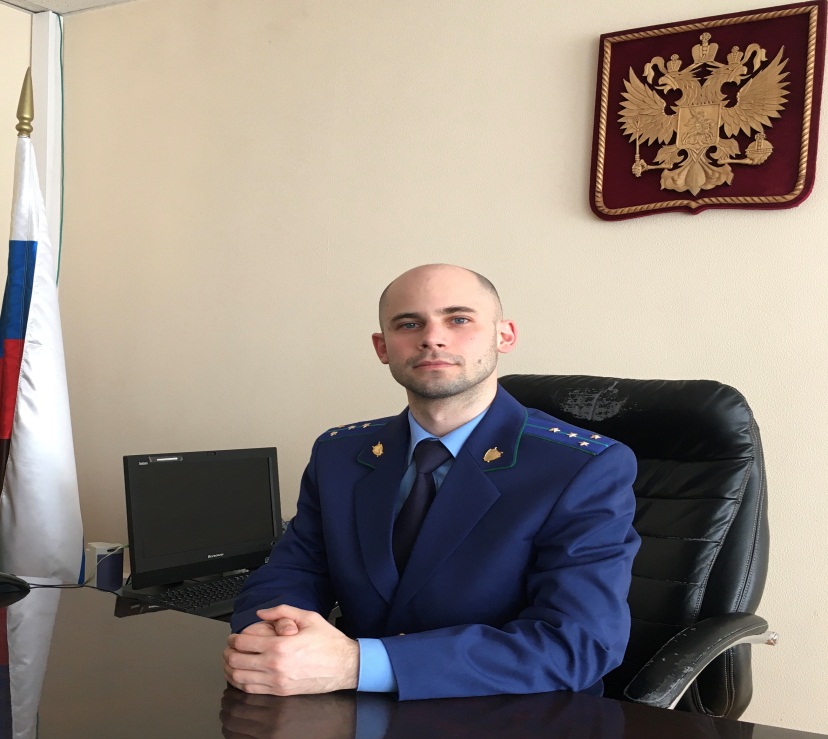 Федеральным законом от 6 марта 2006 года № 35-ФЗ «О противодействии терроризму» в целях обеспечения безопасности граждан предусмотрена обязанность руководителей организаций принимать меры к антитеррористической защищенности объектов (территорий), препятствующие совершению террористического акта – разъясняет ситуацию исполняющий обязанности Нефтегорского межрайонного прокурора Александр Галузин.Требования антитеррористической защищенности конкретных объектов (территорий) утверждаются Правительством Российской Федерации и являются обязательными для исполнения руководителями организаций и ведомств.Так, ч.1 ст.20.35 КоАП РФ предусмотрена ответственность за нарушение требований к антитеррористической защищенности объектов (территорий) либо воспрепятствование деятельности лица по осуществлению возложенной на него обязанности по выполнению или обеспечению требований к антитеррористической защищенности объектов (территорий), за исключением случаев, предусмотренных частью 2 настоящей статьи, статьями 11.15.1 и 20.30 настоящего Кодекса, если эти действия не содержат признаков уголовно наказуемого деяния.За совершения указанного правонарушения предусмотрен административный штраф на граждан в размере от 3 тысяч до 5 тысяч рублей; на должностных лиц - от 30 тысяч до 50 тысяч рублей или дисквалификацию на срок от 6 месяцев до 3 лет; на юридических лиц - от 100 тысяч до 500 тысяч рублей.